УТВЕРЖДАЮ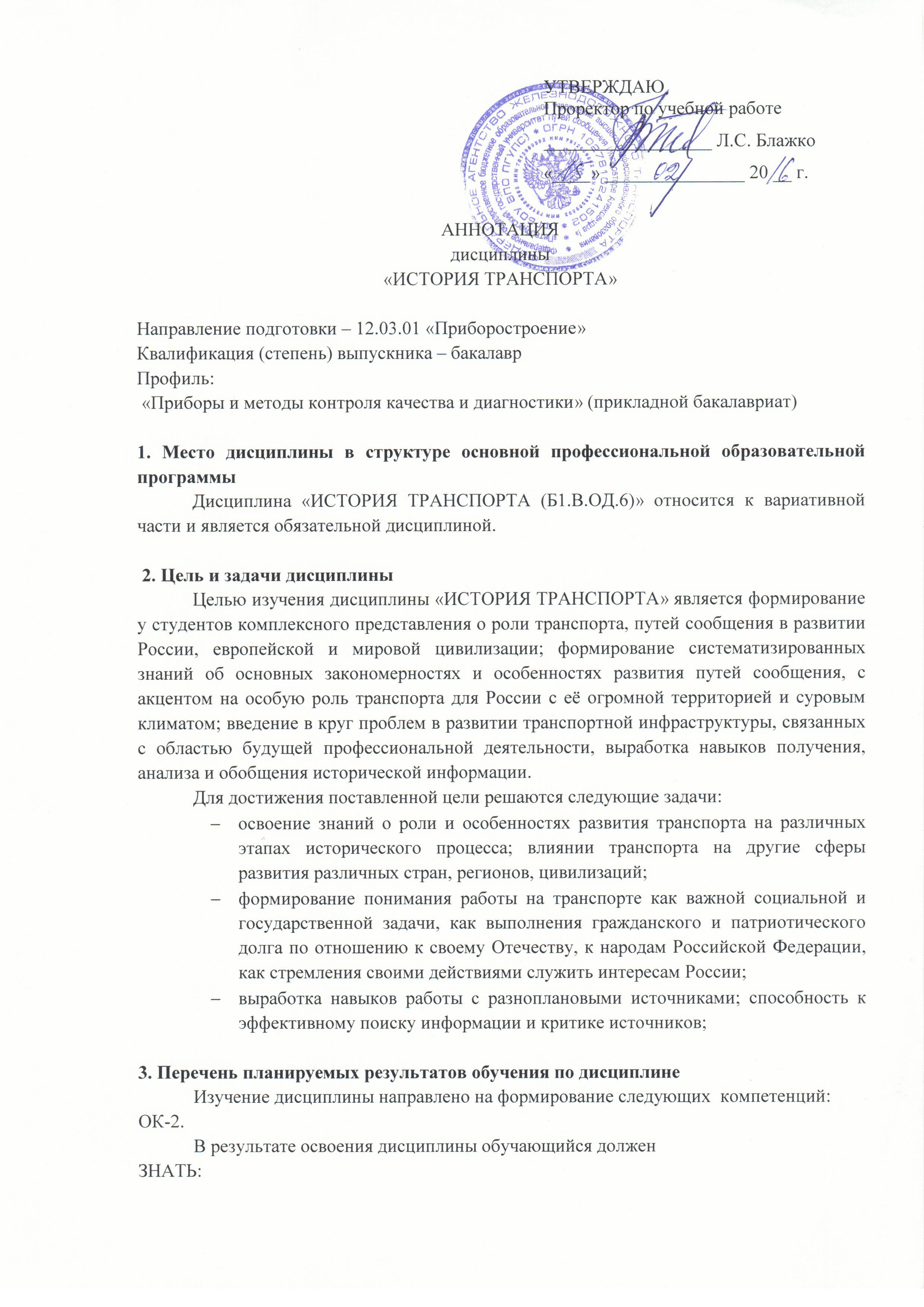 Проректор по учебной работе __________________ Л.С. БлажкоМат. мод.Б1ВОД4«____» _______________ 20 __ г.АННОТАЦИЯдисциплины«ИСТОРИЯ ТРАНСПОРТА»Направление подготовки – 12.03.01 «Приборостроение»Квалификация (степень) выпускника – бакалаврПрофиль: «Приборы и методы контроля качества и диагностики» (прикладной бакалавриат) 1. Место дисциплины в структуре основной профессиональной образовательной программыДисциплина «ИСТОРИЯ ТРАНСПОРТА (Б1.В.ОД.6)» относится к вариативной части и является обязательной дисциплиной.   2. Цель и задачи дисциплиныЦелью изучения дисциплины «ИСТОРИЯ ТРАНСПОРТА» является формирование у студентов комплексного представления о роли транспорта, путей сообщения в развитии России, европейской и мировой цивилизации; формирование систематизированных знаний об основных закономерностях и особенностях развития путей сообщения, с акцентом на особую роль транспорта для России с её огромной территорией и суровым климатом; введение в круг проблем в развитии транспортной инфраструктуры, связанных с областью будущей профессиональной деятельности, выработка навыков получения, анализа и обобщения исторической информации.Для достижения поставленной цели решаются следующие задачи:освоение знаний о роли и особенностях развития транспорта на различных этапах исторического процесса; влиянии транспорта на другие сферы развития различных стран, регионов, цивилизаций;формирование понимания работы на транспорте как важной социальной и государственной задачи, как выполнения гражданского и патриотического долга по отношению к своему Отечеству, к народам Российской Федерации, как стремления своими действиями служить интересам России;выработка навыков работы с разноплановыми источниками; способность к эффективному поиску информации и критике источников;3. Перечень планируемых результатов обучения по дисциплинеИзучение дисциплины направлено на формирование следующих  компетенций: ОК-2.В результате освоения дисциплины обучающийся долженЗНАТЬ: основные этапы и ключевые события истории транспорта в России, Европе и мире в целом;важнейшие достижения в транспортной сфере, краткие биографии выдающихся деятелей, творцов этих достижений.место ученых, инженеров, работников разных специальностей в развитии различных видов транспорта;УМЕТЬ:соотносить общие исторические процессы, процессы в развитии транспортной сферы и отдельные факты; выявлять существенные черты различных процессов, явлений и событий;извлекать уроки из исторических событий и на их основе принимать осознанные решения.ВЛАДЕТЬ:навыками преобразования информации в знание;навыками анализа исторических источников;приемами ведения дискуссии и полемики.4. Содержание и структура дисциплины История транспорта как отрасль исторического знания.Пути сообщения и развитие транспорта в древнейшую историческую эпоху (до 476 г. н.э.). Развитие путей сообщения и транспортных средств в эпоху раннего средневековья (V-XIV вв.) Великие географические открытия и начало формирования глобальной сети путей сообщения (конец  XV-XVII  вв.).Революционные изменения в развитии транспорта и промышленный переворот (XVIII-XIX вв.).Транспорт в условиях мирного времени и мировых войн (первая половина XX в.). Возрастание роли транспорта в условиях научно-технической революции (вторая половина XX в.).	Транспорт России и мировая транспортная сеть в XXI веке. 5. Объем дисциплины и виды учебной работыОбъем дисциплины – 2 зачетные единицы (72 час.), в том числе:Лекции: 16 час.;практические занятия: - 16 час.;самостоятельная работа: - 40 час. Форма контроля знаний – зачет.